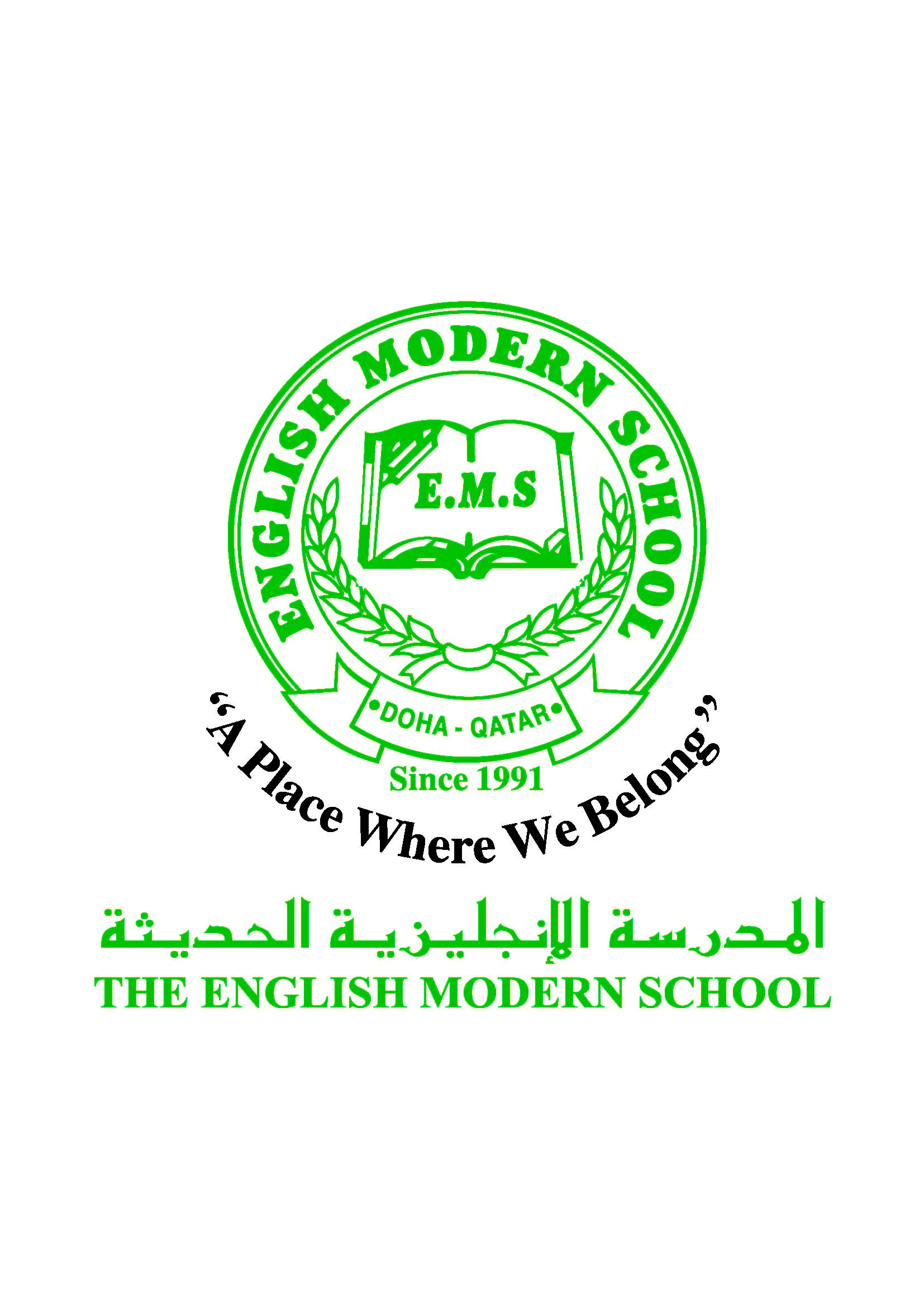            الرسالة الأسبوعية ( الصف الخامس )  للفترة  من26  / 3/ 2017 م إلى 30 / 3/ 2017م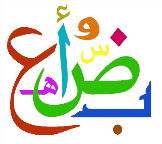 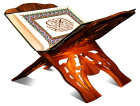 اللغة العربيةاللغة العربيةاللغة العربيةاللغة العربيةاليوم والتاريخالدرس/ النشاطأعمال الصف الواجبات الأحد 26/3برنامج تحسين القراءة ( المرحلة الثانية ) النشاط  1 شرح المعلم + مشاركة الطلاباجمع من خلال شبكة المعلومات ( الإنترنت ) خمس أبيات شعرية موضحا ما استفدته من كل بيت .الاثنين 27/3برنامج تحسين القراءة ( المرحلة الثانية ) النشاط  2 شرح المعلم + مشاركة الطلاباقرأ قصة من موقع ( أنا أقرأ العربية ) وقم بتلخيصها في خمسة سطور .الثلاثاء 28/3درس الحال ص65سيقوم الطلاب بقراءة الدرس مع استخراج الكلمات الصعبة لبيان معانيها.اكتب سبع جمل تحوي كل جملة منها حالا وبين نوع الحال في كل جملة.الأربعاء 29/3حل تدريبات درس الحال ص66شرح المعلم + مشاركة الطلابسيقوم الطلاب بحل تدريبات الكتاب المدرسي  ص66حل تدريبات كتاب الأنشطة ص29 رقم1الخميس 30/3الهمزة المتوسطة والهمزة المتطرفة على الألف ص119شرح المعلم + مشاركة الطلابسيقوم الطلاب بكتابة الكلمات التي يمليها عليهم المعلم على اللوح الأبيضنسخ الفقرة ص119التربية الإسلاميةالتربية الإسلاميةالتربية الإسلاميةالتربية الإسلاميةاليوم والتاريخالدرس/ النشاطأعمال الصف الواجبات الأحد 26/3الصوم( حكمه ، وحكمة مشروعيته )شرح المعلم + مشاركة الطلابسيستخرج الطلاب الفوائد الروحية للصوم.حل تدريبات كتاب الأنشطة ص22الخميس 30/3الصوم( حكمه ، وحكمة مشروعيته )شرح المعلم + مشاركة الطلابسيجيب الطلاب عن أسئلة الكتاب ص 52حل تدريبات كتاب الأنشطة ص23تاريخ قطرتاريخ قطرتاريخ قطرتاريخ قطراليوم والتاريخالدرس/ النشاطأعمال الصف الواجبات الأربعاء29/3الوحدة الثالثة ( مفهوم التراث الثقافي وأنواعه )شرح المعلم + مشاركة الطلابما معنى التراث؟ وما أنواعه؟الكلمات البصريةالكلمات البصريةالكلمات البصريةالكلمات البصريةالكلمات البصريةالكلمات البصريةشَرِبَفَتَحَذَهَبَلَعِبَقَرَأَغَسَلَالنشاطموعد التنفيذملاحظاتالإملاءالخميس 30/3سيقوم الطلاب بكتابة الكلمات التي يمليها عليهم المعلم على اللوح الأبيض داخل الصف.النسخالخميس 30/3نسخ الفقرة ص119التسميعاختبار قصيررحلةزيارة مكتبةحكمة الأسبوع
عليك بالاعتدال في الأمور كلها ، فالشيء إذا زاد عن حده انقلب إلى ضده.
